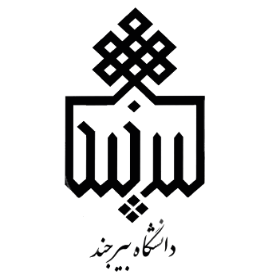 شرح فعالیت و برنامه زمان‌بندی دوره فرصت مطالعاتی به صورت زیر در نظر گرفته‌شده‌است: دستاوردهای مورد انتظار از گذراندن فرصت مطالعاتیردیفشرح فعالیتمدت زمان پیش‌بینی‌شده123456712345